Ankara Sosyal Bilimler ÜniversitesiYöntem Eğitim Uygulama ve Araştırma MerkeziÖlçek Geliştirme, Uyarlama ve Psikometrik Sınama Sertifika Programı(Kurs Kodu: YEUAM-2019-02)19-20 Ocak 2019, AnkaraBu programda, duygular, tutumlar, davranışlar, kişilik veya liderlik özelliklerini ölçmek amacıyla çok maddeli ölçek geliştirme, uyarlama ve bu ölçeklerin psikometrik özelliklerinin nicel veri analizi yöntemleriyle sınanmasına ilişkin yöntemler öğretilmektedir. Programdan, psikoloji, yönetim ve organizasyon, pazarlama gibi çok maddeli ölçeklerin sıkça kullanıldığı alanlarda yüksek lisans veya doktora yapmakta olan öğrencilerle kariyerlerinin başında olan ve söz konusu yöntemlere ilişkin bilgi ve becerilerini artırmak isteyen akademisyenler yararlanabilir.Program, Ankara Sosyal Bilimler Üniversitesi (ASBÜ) Yöntem Eğitimi Uygulama ve Araştırma Merkezi (YEUAM) tarafından düzenlenmektedir ve YEUAM Ulus laboratuvarında gerçekleştirilecektir. Katılımcılar, laboratuvara ait ve lisanslı analiz yazılımlarının yüklü olduğu masaüstü bilgisayarları kullanacaklardır. Nicel veri analizleri STATA ve SPSS kullanılarak yapılacaktır. Analizler için gerekli veriler de YEUAM tarafından sağlanacaktır.Program iki günü kapsamaktadır. Şehir dışından katılımcılar da düşünülerek dersler Cumartesi ve Pazar günlerine planlanmıştır. Her iki günde de 90’ar dakikalık dört oturum gerçekleştirilecektir. Programın toplam ders saati 12’dir. Ders konuları ve görev alması planlanan öğretim üyeleri aşağıdaki çizelgede görülebilir. Öğretim üyelerinin isimlerinin üzerine tıkladığınızda Google Scholar sayfalarına erişebilir, bu sayfalardan yayınlarını inceleyebilirsiniz. Programda görev alan öğretim üyeleri, kurs konusu yöntemleri araştırmalarında kullanmış ve bunları nitelikli dergilerde yayımlamıştır. Programda sınıf büyüklüğü en az 12, en fazla 20 kişi olacaktır. Katılım ücreti kişi başı 960,00-TL’dır. Ücrete KDV dahil değildir. Üniversitelerde araştırma görevlisi olarak çalışanlarla tam zamanlı yüksek lisans veya doktora programı öğrencisi olanlara %30 indirim uygulanır. ASBÜ mensubu araştırma görevlisi veya tam zamanlı lisansüstü öğrenciler için indirim oranı %50’dir. Program için ön kayıtlar 20-26 Aralık 2018 tarihlerinde alınacaktır. Ön kayıt için aşağıdaki formun doldurularak YEUAM’a gönderilmesi gerekmektedir. Programa kesin kayıt yapılabilmesi için ücretin program kodu belirtilerek aşağıda belirtilen banka hesap numarasına yatırılmış ve ödeme dekontunun YEUAM’a aşağıdaki e-posta adresi kullanılarak gönderilmiş olması şarttır. Kesin kayıt 27-31 Aralık 2018 günlerinde tamamlanmış olmalıdır. Kesin kayıt için banka hesaplarına yatırılan ücretler iade edilmez, bir başka programı hesabına aktarılamaz veya bir başka programdan yararlanmak üzere kullanılamaz.Derslerin yapıldığı günlerde üniversite kantininden yiyecek ve içecek ücret karşılığı temin edilebilir. Ulus’ta öğle yemeği ve konaklama için çok sayıda alternatif mevcuttur.Sertifika programı sonunda programa en az % 80 devam gösteren ve yapılacak sınavda 70 ve üzeri puan alanlara Ankara Sosyal Bilimler Üniversitesi logolu, arka sayfasında program içeriğini gösteren çizelgenin de bulunduğu sertifika belgesi verilecektir. Programa en az % 80 devam gösterip yapılacak sınavda 70 puanı geçemeyenlere ise yalnızca katılım belgesi verilecektir.Katılım formu ve sorularınızı aşağıdaki e-posta adresine iletebilirsiniz. Bu programa (YEUAM-2019-02) ön kayıt için son başvuru tarihi 26 Aralık 2018 Pazartesi günüdür.Başvuru ve Bilgi İçin:Ankara Sosyal Bilimler ÜniversitesiYöntem Eğitimi Uygulama ve Araştırma MerkeziHükümet Meydanı No: 2Ulus 06030 AnkaraTelefon: (312) 596 4616e-posta: csrm@asbu.edu.trBanka Hesap Bilgileri:Hesap sahibi: Ankara Sosyal Bilimler Üniversitesi Döner Sermaye İşletmesiBanka (Şube): Halkbank (Anıt)Hesap no (IBAN): TR74 0001 2009 4110 0010 2604 84Ölçek Geliştirme, Uyarlama ve Psikometrik Sınama Sertifika Programı(Kurs Kodu: YEUAM-2019-02)Önemli tarihler:Ön kayıt: 20-26 Aralık 2018Kesin kayıt: 27-31 Aralık 2018Eğitim: 19-20 Ocak 2019Eğitim Programı* Yayımlanmış bir makalenin verileri ve modelleri kullanılarak bulguları replike edilmeye çalışılacaktır.GünOturumKonuÖğretim ÜyesiCumartesi19 Ocak 201909:00-10:30Ölçek geliştirme ve uyarlamaProf. Dr. Sait GÜRBÜZCumartesi19 Ocak 201910:45-12:15Geçerlik ve güvenirlikProf. Dr. Sait GÜRBÜZCumartesi19 Ocak 201913:30-15:00Keşfedici faktör analiziProf. Dr. Sait GÜRBÜZCumartesi19 Ocak 201915:15-16:45Doğrulayıcı faktör analizi - GirişProf. Dr. Sait GÜRBÜZPazar20 Ocak 201909:00-10:30Doğrulayıcı faktör analizi – İkinci düzey faktör, uyarlama endeksleriProf. Dr. Çetin ÖNDERPazar20 Ocak 201910:45-12:15Doğrulayıcı faktör analizi – Gruplar arası denklikProf. Dr. Çetin ÖNDERPazar20 Ocak 201913:30-15:00İzlek (yol) analiziyle geçerlik sınamasıProf. Dr. Çetin ÖNDERPazar20 Ocak 201915:15-16:45Replikasyon egzersizi*Prof. Dr. Çetin ÖNDERPazar20 Ocak 201918:00-19:00Sertifika sınavıSertifika sınavıÖlçek Geliştirme, Uyarlama ve Psikometrik Sınama Sertifika Programı(Kurs Kodu: YEUAM-2019-02)19-20 Ocak 2019Ankara Sosyal Bilimler ÜniversitesiYöntem Eğitimi Uygulama ve Araştırma MerkeziKatılım Formu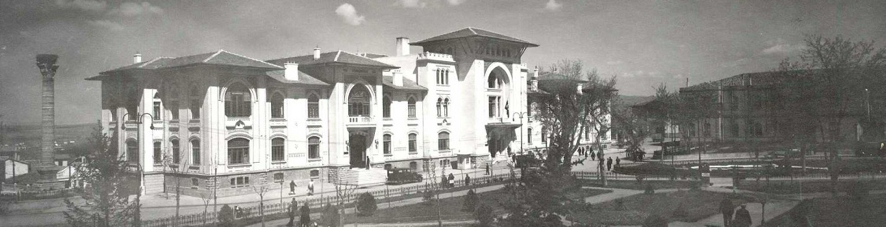  (Kayıt formunu adınıza düzenlenmiş bir dosya olarak csrm@asbu.edu.tr adresine mesaj eki olarak gönderiniz.)Ölçek Geliştirme, Uyarlama ve Psikometrik Sınama Sertifika Programı(Kurs Kodu: YEUAM-2019-02)19-20 Ocak 2019Ankara Sosyal Bilimler ÜniversitesiYöntem Eğitimi Uygulama ve Araştırma MerkeziKatılım Formu (Kayıt formunu adınıza düzenlenmiş bir dosya olarak csrm@asbu.edu.tr adresine mesaj eki olarak gönderiniz.)Ölçek Geliştirme, Uyarlama ve Psikometrik Sınama Sertifika Programı(Kurs Kodu: YEUAM-2019-02)19-20 Ocak 2019Ankara Sosyal Bilimler ÜniversitesiYöntem Eğitimi Uygulama ve Araştırma MerkeziKatılım Formu (Kayıt formunu adınıza düzenlenmiş bir dosya olarak csrm@asbu.edu.tr adresine mesaj eki olarak gönderiniz.)Ölçek Geliştirme, Uyarlama ve Psikometrik Sınama Sertifika Programı(Kurs Kodu: YEUAM-2019-02)19-20 Ocak 2019Ankara Sosyal Bilimler ÜniversitesiYöntem Eğitimi Uygulama ve Araştırma MerkeziKatılım Formu (Kayıt formunu adınıza düzenlenmiş bir dosya olarak csrm@asbu.edu.tr adresine mesaj eki olarak gönderiniz.)Ölçek Geliştirme, Uyarlama ve Psikometrik Sınama Sertifika Programı(Kurs Kodu: YEUAM-2019-02)19-20 Ocak 2019Ankara Sosyal Bilimler ÜniversitesiYöntem Eğitimi Uygulama ve Araştırma MerkeziKatılım Formu (Kayıt formunu adınıza düzenlenmiş bir dosya olarak csrm@asbu.edu.tr adresine mesaj eki olarak gönderiniz.)Kutucukların üzerine tıklayarak seçiminizi yapınız Kutucukların üzerine tıklayarak seçiminizi yapınız Kutucukların üzerine tıklayarak seçiminizi yapınız Kutucukların üzerine tıklayarak seçiminizi yapınız Kutucukların üzerine tıklayarak seçiminizi yapınız Adı SoyadıDoğum tarihiDoğum tarihiTC Kimlik NoCinsiyetCinsiyetKadın    Erkek    Unvan ve Kurum AdresE-postaGsm